Appendix No. 5to the registration ProcedureInformation on the processing of personal data.In accordance with Article 13, sections 1 and 2 of Regulation (EU) 2016/679 of the European Parliament and of the Council of 27.04.2016 on the protection of natural persons with regard to the processing of personal data and on the free movement of such data and repealing Directive 95/46/EC (hereinafter: RODO), the University of Wrocław informs that:The administrator of your personal data is the University of Wrocław based in Wrocław, pl. Uniwersytecki 1, 50-137 Wrocław;The controller has appointed a Data Protection Officer who can be contacted via email address: IOD@uwr.edu.pl.Your personal data will be processed for the purpose of the recruitment procedure and documenting the course of the studies and used for statutory, archival and statistical purposes. The legal basis for processing is the consent given and the fulfilment of a legal obligation incumbent on the controller. Consent may be withdrawn at any time, but this will not affect the lawfulness of the processing already carried out or the processing based on the fulfilment of a legal obligation;The provision of data is voluntary, however, the refusal to provide such data is equivalent to the impossibility of participating in the study recruitment process;Data will not be shared with external entities except as provided by law, including in particular the Law on Higher Education and Science of 20 July 2018 (Journal of Laws of 2018, item 1668, as amended);Your personal data will be processed for a period of 6 months after the end of the recruitment process, if you are accepted as a student your personal data will be processed for the purpose of documenting the course of your studies on the basis of the provisions of the Law on Higher Education and Science and its implementing acts for the duration of your studies, and then for archival purposes for a period of 50 years;  You have the right of access to the content of your data and, subject to the law: the right to rectification, the right to object; Decisions about you will not be taken by automated means and your data will not be subject to profiling;You have the right to lodge a complaint with the President of the Office for Personal Data Protection.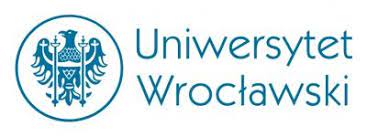 Place and datePlace and dateCONSENT OF PARENTS/LEGAL GUARDIANS TO TAKE UP STUDIES 
BY A MINOR AT THE UNIVERSITY OF WROCŁAW(Please complete legibly in CAPITAL LETTERS)CONSENT OF PARENTS/LEGAL GUARDIANS TO TAKE UP STUDIES 
BY A MINOR AT THE UNIVERSITY OF WROCŁAW(Please complete legibly in CAPITAL LETTERS)CONSENT OF PARENTS/LEGAL GUARDIANS TO TAKE UP STUDIES 
BY A MINOR AT THE UNIVERSITY OF WROCŁAW(Please complete legibly in CAPITAL LETTERS)I consent to the participation in the recruitment process, commencement of studies and to the conclusion of a contract with the University of Wrocław by my under-age child / a person under my legal custody*I consent to the participation in the recruitment process, commencement of studies and to the conclusion of a contract with the University of Wrocław by my under-age child / a person under my legal custody*I consent to the participation in the recruitment process, commencement of studies and to the conclusion of a contract with the University of Wrocław by my under-age child / a person under my legal custody*Personal data of a minorPersonal data of a minorPersonal data of a minorName and surname name Date of birthday-month-yearday-month-yearHolder of identity card/passport* document series and numberdocument series and numberI declare that I am familiar with the recruitment rules and the conditions of studying at the University of Wrocław. I am aware that studying at university may involve paying fees for educational services.I declare that I am familiar with the recruitment rules and the conditions of studying at the University of Wrocław. I am aware that studying at university may involve paying fees for educational services.I declare that I am familiar with the recruitment rules and the conditions of studying at the University of Wrocław. I am aware that studying at university may involve paying fees for educational services.I consent, within the meaning of Articles 4 and 7 of the RODO, i.e. the Regulation (EU) 2016/679 of the European Parliament and of the Council of 27 April 2016 on the protection of natural persons with regard to the processing of personal data and on the free movement of such data and repealing Directive 95/46/EC (General Data Protection Regulation ), to the processing by the University of Wrocław, pl. Uniwersytecki 1, 50-137 Wrocław, of the personal data I have provided, for the purposes related to the university qualification procedure and the future education of my child/ person under my legal guardianship*.I am aware that the consent given may be withdrawn at any time in accordance with the procedure appropriate to its giving. I consent, within the meaning of Articles 4 and 7 of the RODO, i.e. the Regulation (EU) 2016/679 of the European Parliament and of the Council of 27 April 2016 on the protection of natural persons with regard to the processing of personal data and on the free movement of such data and repealing Directive 95/46/EC (General Data Protection Regulation ), to the processing by the University of Wrocław, pl. Uniwersytecki 1, 50-137 Wrocław, of the personal data I have provided, for the purposes related to the university qualification procedure and the future education of my child/ person under my legal guardianship*.I am aware that the consent given may be withdrawn at any time in accordance with the procedure appropriate to its giving. I consent, within the meaning of Articles 4 and 7 of the RODO, i.e. the Regulation (EU) 2016/679 of the European Parliament and of the Council of 27 April 2016 on the protection of natural persons with regard to the processing of personal data and on the free movement of such data and repealing Directive 95/46/EC (General Data Protection Regulation ), to the processing by the University of Wrocław, pl. Uniwersytecki 1, 50-137 Wrocław, of the personal data I have provided, for the purposes related to the university qualification procedure and the future education of my child/ person under my legal guardianship*.I am aware that the consent given may be withdrawn at any time in accordance with the procedure appropriate to its giving. Data of one of parent / legal guardianData of one of parent / legal guardianData of one of parent / legal guardianName and surname of parent / legal guardianHolder of identity card / passport* document series and numberdocument series and numberAddress of permanent residence street, house no. / apartment no.postal code,countrystreet, house no. / apartment no.postal code,countrySignature of parent / legal guardianData of the second of parent / legal guardianData of the second of parent / legal guardianData of the second of parent / legal guardianName and surname of parent / legal guardianHolder of identity card / passport* document series and numberdocument series and numberAddress of permanent residence street, house no. / apartment no.postal code,countrystreet, house no. / apartment no.postal code,countrySignature of parent / legal guardian